Brendan J. Nowakowski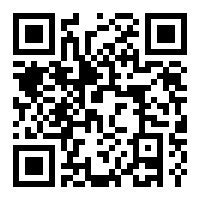 23414 N Colonial Court • Saint Clair Shores, MI 48080 • 586.596.0100 • bnowakowski.mmstc@gmail.com OBJECTIVE To obtain a teaching position in secondary education of higher level mathematics or physical sciences.SUMMARY OF QUALIFICATIONS	Musical SkillsEarned the Woody Herman Jazz Award, a special award given to one person per year from the band director, from a sixteen-piece jazz ensemblePerformed in more than 20 shows and festivals for marching band, concert band, and my own band, playing percussion, including lead snare drum in marching bandObtained first place at many high school Michigan School Band and Orchestra Association festivals, including three concert band festivals and three marching band festivalsComputer SkillsPossessed a knowledge of Java Programming, including mathematical functions, transferring information between different classes, and finding the essential values from arraysDeveloped the ability to create a website using HTML codingCreated and assembled parts for machinery using the CAD-based software SolidWorks and then applied that to the real world by building and launching a model rocketMathematical SkillsExpanded on my knowledge of Physics topics, including kinematics, Newtonian mechanics, rotational motion, work and energy, momentum, electricity, sound, and opticsAcquired a knowledge of calculus, including limits, finding derivatives, and finding definite integrals, and applying those to real-world topicsEstablished a knowledge of statistics and statistical analysis that helps to analyze data in the form of z-tests, t-tests, and chi-squared tests of analysis
SERVICE AND EMPLOYMENT	Your Local Car Guys, St. Clair Shores, Michigan	Car Detailer and Deliverer, June 2014-PresentStarr Presbyterian Church, Royal Oak, Michigan	Homeless Shelter Volunteer, February 2008-PresentEDUCATION	Lake Shore High School, Saint Clair Shores, MI	Cumulative Grade Point Average: 4.000/4.000	Macomb Mathematics Science Technology Center, Warren, MI	Cumulative Grade Point Average: 4.365/4.000	Senior	Anticipated Graduation Date: May 30, 2015ACTIVITES AND AWARDSMSBOA 7x Division 1 ratings, September 2011-September 2014National Honor Society, January 2014-May 2015